A PROFESIONNAL CLOTHING DAY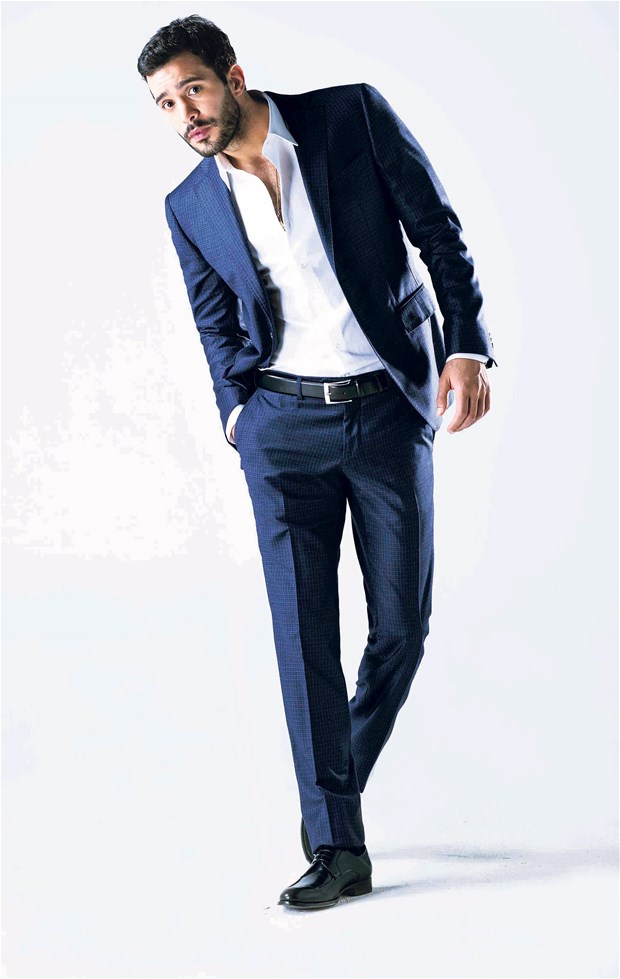 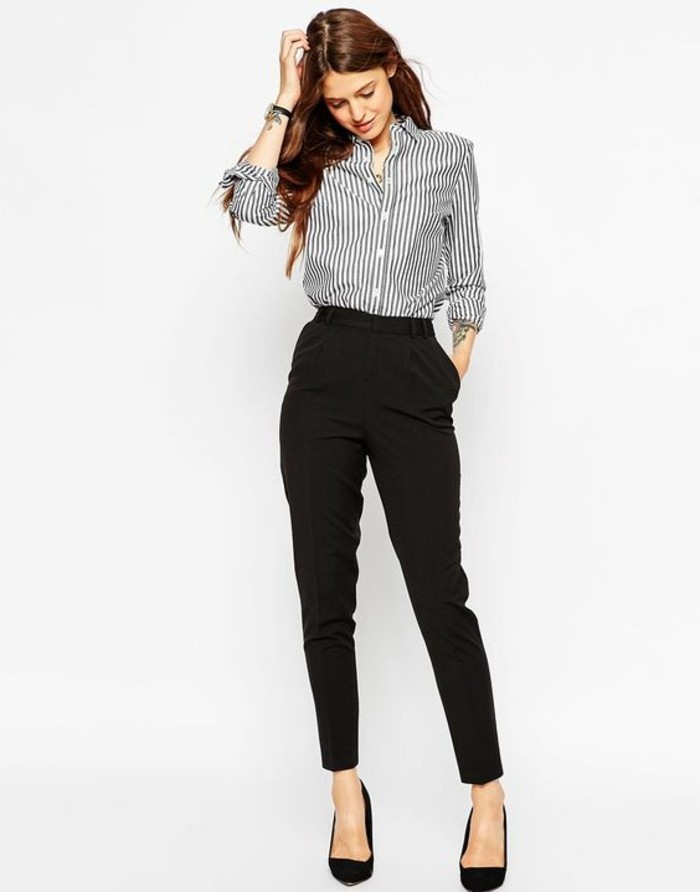 The professional clothing day is every Thursday : all the pupils try to dress well : it is better to wear a white shirt.Our teacher gives us a mark for our clothes.The objective is to get used to dress well in the workplace.It gives a good impression for the customers.